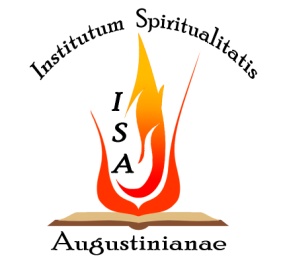 HOLY ROSARYThe Mysteries of Jesus the ImmigrantI am proposing these mysteries in solidarity with the millions of our brothers and sisters who live in the shadows of our society.  It is my prayer that these mysteries may be meditated upon by all, especially those undergoing great suffering. I pray that they may find solace in the hardships faced by Jesus and the Holy Family, and know that the Lord walks with them.  -Br. Maxime Villeneuve, OSA* First Mystery:  Mary, who is in labor, and Joseph find no room at the inn.Luke 2, 7:  “And she gave birth to her firstborn son.  She wrapped him in swaddling clothes and laid him in a manger, because there was no room for them in the inn.”Our Father, Hail Mary(10x), Glory Be.* Second Mystery:  The flight from Herod’s Persecution.Matt.  2,13: “When they had departed, behold, the angel of the Lord appeared to Joseph in a dream and said, “Rise, take the child and his mother, flee to Egypt, and stay there until I tell you. Herod is going to search for the child to destroy him.”Our Father, Hail Mary (10x), Glory be.* Third Mystery: The journey through the Desert.Matt. 2,14: “Joseph rose and took the child and his mother by night and departed for Egypt.”Our Father, Hail Mary (10x), Glory be.* Fourth Mystery: The Hidden Life of the Holy Family in a Foreign Land.Matt. 2,15: “He stayed there until the death of Herod, that what the Lord had said through the prophet might be fulfilled, “Out of Egypt I called my son.”Our Father, Hail Mary (10x), Glory be.* Fifth Mystery: The Son of Man has no place to lay His Head.Luke 9,58:  “Jesus answered him, “Foxes have dens and birds of the sky have nests, but the Son of Man has nowhere to rest his head.”Our Father, Hail Mary(10x), Glory be.